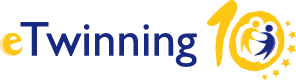 IRISH CULTURE AND HISTORY - E-TWINNING PROJEKTTKO? ŠTO?Naša je škola pod vodstvom profesorice i mentorice Kristine Kaučić sudjelovala u još jednom e-Twinning projektu pod nazivom „Irish Culture and History“. Partneri projekta su tri zemlje odnosno tri škole iz Rumunjske, Češke i Hrvatske. Jezik projekta je engleski, a sudjelovali su učenici dobnih skupina 14-15 godina.CILJ PROJEKTA:a) Ohrabriti učenike u učenju Engleskog jezikab) Promovirati multikulturalne vrijednostic) Interkulturalna suradnjad) Korištenje različitih aplikacija i alata u učenjuOPIS PROJEKTA:Ovaj je projekt osmišljen kako bi povezao učenike iz EU zemalja koji uče engleski kao strani jezik, a u svrhu upoznavanja kako Irske kulture tako i kultura zemalja sudionica. Svaka je škola, pa tako i naša, izradila plakate te Powepoint prezentaciju vezanu za temu projekta. Materijali (slike plakata i Powepoint prezentacija) su postavljeni na e-Twinning Desktop kako bi i ostali sudionici projekta mogli pogledati i komentirati što su učenici napravili.